VABILO!Spoštovani starši in otroci Vrtca RADOVEDNEŽ ŠKOCJAN,Vabimo vas, da se skupaj z otrokom udeležite podelitve pohval otrokom za sodelovanje v »bralni znački« in ogledu predstave, PIKA IN CENE V PRAVLJICI, v izvedbi Kulturno umetniškega društva KUKUC.Prireditev bo v torek, 8. maja 2018 ob 17. uri v večnamenskem prostoru šole.Otroke pripeljite  ob 16.50 v svoje igralnice.                                   Otroci in strokovne delavke vrtca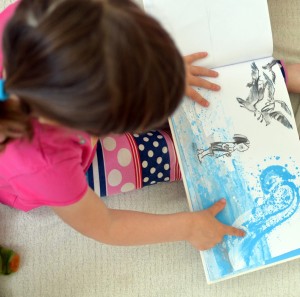 